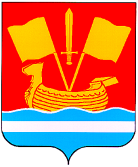 АДМИНИСТРАЦИЯ КИРОВСКОГО МУНИЦИПАЛЬНОГО РАЙОНА ЛЕНИНГРАДСКОЙ ОБЛАСТИП О С Т А Н О В Л Е Н И ЕОт ______________ 2019 года  № ___________О внесении изменений в постановление администрации Кировского муниципального района Ленинградской области от 30 ноября 2015 года № 3121  «Об утверждении  муниципальной программы "Комплексное развитие Кировского муниципального района  Ленинградской области»В соответствии с п.п.4.1.2. п.4 постановления администрации Кировского муниципального района Ленинградской области от 24 февраля 2014 года № 584 «Об утверждении Порядка разработки, реализации и оценки эффективности муниципальных программ Кировского муниципального района Ленинградской области»:    1. Внести в муниципальную программу «Комплексное развитие Кировского муниципального района Ленинградской области», утвержденную постановлением администрации Кировского муниципального района Ленинградской области от  30 ноября 2015 года   № 3121 (далее – Программа), следующие изменения:1.1. В паспорте Программы строки "Источники финансирования муниципальной программы, в том числе по годам" и "Планируемые результаты реализации программы" изложить в редакции согласно приложению №1 к настоящему постановлению;1.2. Графы 6,10,11,12,13,15  перечня мероприятий позиции с 109 по 194 мероприятий по реализации Программы изложить согласно приложению №2  к настоящему постановлению;1.3. Планируемые результаты реализации Программы изложить согласно приложению №3  к настоящему постановлению.2. Постановление вступает в силу после официального опубликования.Глава администрации                                                                            А.В. КольцовПриложение №1к постановлению администрацииКировского муниципальногорайона  Ленинградской области                                                                                                                                         от  ____________  2019г  №__________                         Паспорт программы"Комплексное развитиеКировского муниципального района Ленинградской области"Приложение №2к постановлению администрацииКировского муниципальногорайона  Ленинградской области                                                                                                                                                    от  _____________  2019г №__________                           Перечень мероприятий  программы "Комплексное развитиеКировского муниципального района Ленинградской области"Приложение №3к постановлению администрацииКировского муниципальногорайона  Ленинградской области                                                                                                                                                     от  07 октября  2019 г  №1168   Планируемые результаты реализации  программы "Комплексное развитиеКировского муниципального района Ленинградской области"Наименование программы         Наименование программы         "Комплексное развитие Кировского муниципального района Ленинградской области""Комплексное развитие Кировского муниципального района Ленинградской области""Комплексное развитие Кировского муниципального района Ленинградской области""Комплексное развитие Кировского муниципального района Ленинградской области""Комплексное развитие Кировского муниципального района Ленинградской области""Комплексное развитие Кировского муниципального района Ленинградской области"Цели программы                 Цели программы                 Создание комфортных условий  в социальных учреждениях на территории Кировского муниципального района Ленинградской области. Ремонт объектов жилищно-коммунального хозяйства, прочих объектов.Создание комфортных условий  в социальных учреждениях на территории Кировского муниципального района Ленинградской области. Ремонт объектов жилищно-коммунального хозяйства, прочих объектов.Создание комфортных условий  в социальных учреждениях на территории Кировского муниципального района Ленинградской области. Ремонт объектов жилищно-коммунального хозяйства, прочих объектов.Создание комфортных условий  в социальных учреждениях на территории Кировского муниципального района Ленинградской области. Ремонт объектов жилищно-коммунального хозяйства, прочих объектов.Создание комфортных условий  в социальных учреждениях на территории Кировского муниципального района Ленинградской области. Ремонт объектов жилищно-коммунального хозяйства, прочих объектов.Создание комфортных условий  в социальных учреждениях на территории Кировского муниципального района Ленинградской области. Ремонт объектов жилищно-коммунального хозяйства, прочих объектов.Разработчик программы-          ответственный исполнитель  подпрограммы             Разработчик программы-          ответственный исполнитель  подпрограммы             Муниципальное казенное учреждение "Управление капитального строительства" Кировского муниципального района Ленинградской области Муниципальное казенное учреждение "Управление капитального строительства" Кировского муниципального района Ленинградской области Муниципальное казенное учреждение "Управление капитального строительства" Кировского муниципального района Ленинградской области Муниципальное казенное учреждение "Управление капитального строительства" Кировского муниципального района Ленинградской области Муниципальное казенное учреждение "Управление капитального строительства" Кировского муниципального района Ленинградской области Муниципальное казенное учреждение "Управление капитального строительства" Кировского муниципального района Ленинградской области Участники программыУчастники программыКомитет образования Кировского муниципального района Ленинградской области;Комитет социальной защиты населения Кировского муниципального района Ленинградской области;Управление культуры Кировского муниципального района Ленинградской области;Управление по коммунальному, дорожному хозяйству, транспорту и связи.Комитет образования Кировского муниципального района Ленинградской области;Комитет социальной защиты населения Кировского муниципального района Ленинградской области;Управление культуры Кировского муниципального района Ленинградской области;Управление по коммунальному, дорожному хозяйству, транспорту и связи.Комитет образования Кировского муниципального района Ленинградской области;Комитет социальной защиты населения Кировского муниципального района Ленинградской области;Управление культуры Кировского муниципального района Ленинградской области;Управление по коммунальному, дорожному хозяйству, транспорту и связи.Комитет образования Кировского муниципального района Ленинградской области;Комитет социальной защиты населения Кировского муниципального района Ленинградской области;Управление культуры Кировского муниципального района Ленинградской области;Управление по коммунальному, дорожному хозяйству, транспорту и связи.Комитет образования Кировского муниципального района Ленинградской области;Комитет социальной защиты населения Кировского муниципального района Ленинградской области;Управление культуры Кировского муниципального района Ленинградской области;Управление по коммунальному, дорожному хозяйству, транспорту и связи.Комитет образования Кировского муниципального района Ленинградской области;Комитет социальной защиты населения Кировского муниципального района Ленинградской области;Управление культуры Кировского муниципального района Ленинградской области;Управление по коммунальному, дорожному хозяйству, транспорту и связи.Задачи программы               Задачи программы               Улучшение состояния зданий социально значимых объектов;Создание комфортных условий для работников и посетителей социальных объектов;Улучшение состояния объектов ЖКХ;Минимизация возникновения возможных аварийных ситуаций.Улучшение состояния зданий социально значимых объектов;Создание комфортных условий для работников и посетителей социальных объектов;Улучшение состояния объектов ЖКХ;Минимизация возникновения возможных аварийных ситуаций.Улучшение состояния зданий социально значимых объектов;Создание комфортных условий для работников и посетителей социальных объектов;Улучшение состояния объектов ЖКХ;Минимизация возникновения возможных аварийных ситуаций.Улучшение состояния зданий социально значимых объектов;Создание комфортных условий для работников и посетителей социальных объектов;Улучшение состояния объектов ЖКХ;Минимизация возникновения возможных аварийных ситуаций.Улучшение состояния зданий социально значимых объектов;Создание комфортных условий для работников и посетителей социальных объектов;Улучшение состояния объектов ЖКХ;Минимизация возникновения возможных аварийных ситуаций.Улучшение состояния зданий социально значимых объектов;Создание комфортных условий для работников и посетителей социальных объектов;Улучшение состояния объектов ЖКХ;Минимизация возникновения возможных аварийных ситуаций.Основные мероприятия Основные мероприятия 1. Капитальное строительство объектов муниципальной собственности.2. Капитальный ремонт (ремонт) объектов муниципальной собственности1. Капитальное строительство объектов муниципальной собственности.2. Капитальный ремонт (ремонт) объектов муниципальной собственности1. Капитальное строительство объектов муниципальной собственности.2. Капитальный ремонт (ремонт) объектов муниципальной собственности1. Капитальное строительство объектов муниципальной собственности.2. Капитальный ремонт (ремонт) объектов муниципальной собственности1. Капитальное строительство объектов муниципальной собственности.2. Капитальный ремонт (ремонт) объектов муниципальной собственности1. Капитальное строительство объектов муниципальной собственности.2. Капитальный ремонт (ремонт) объектов муниципальной собственностиСроки реализации программы     Сроки реализации программы     2016-2022 гг2016-2022 гг2016-2022 гг2016-2022 гг2016-2022 гг2016-2022 гг2016-2022 гг2016-2022 гг2016-2022 гг2016-2022 гг2016-2022 ггИсточники            
финансирования       
программы по годам
реализации и главным 
распорядителям       
бюджетных средств,   
в том числе по годам:ГРБСИсточник      
финансированияРасходы (тыс. рублей)Расходы (тыс. рублей)Расходы (тыс. рублей)Расходы (тыс. рублей)Расходы (тыс. рублей)Расходы (тыс. рублей)Расходы (тыс. рублей)Расходы (тыс. рублей)Расходы (тыс. рублей)Расходы (тыс. рублей)Источники            
финансирования       
программы по годам
реализации и главным 
распорядителям       
бюджетных средств,   
в том числе по годам:ГРБСИсточник      
финансирования2016год2016год2017 год2018 год2018 год2019 год2020 год2021 год2022 годитогоИсточники            
финансирования       
программы по годам
реализации и главным 
распорядителям       
бюджетных средств,   
в том числе по годам:Всего         164367,61164367,61146745,27207995,10207995,10383 006,30119 297,8070916,0041185,301 133 513,38Источники            
финансирования       
программы по годам
реализации и главным 
распорядителям       
бюджетных средств,   
в том числе по годам:В том числе:В том числе:В том числе:В том числе:В том числе:В том числе:В том числе:В том числе:В том числе:В том числе:Источники            
финансирования       
программы по годам
реализации и главным 
распорядителям       
бюджетных средств,   
в том числе по годам:Комитеты ЛОСредства      
бюджета       
Ленинградской области     88 720,5688 720,5676 275,29136 740,70136 740,70285 996,8056 901,9030 516,000,00675 151,25Источники            
финансирования       
программы по годам
реализации и главным 
распорядителям       
бюджетных средств,   
в том числе по годам:МКУ «УКС»Средства      
бюджета       
района    
        75 647,0575 647,0570 469,9871 254,4071 254,4097 009,5062395,9040 400,0041185,30458 362,13Источники            
финансирования       
программы по годам
реализации и главным 
распорядителям       
бюджетных средств,   
в том числе по годам:Внебюджетные  
источники     ---------Планируемые результаты реализации 
программы                      Реконструкция здания администрацииРемонт не менее 33 социально-значимых объектов.Проектирование – не менее 19 объектовУстройство пандусов – 2 объектаРемонтные работы в здании внешкольного образования – не менее 6 объектовЗамена электрооборудования – не менее 2 объектовРемонт кабинетов (групп) – не менее 7 шт.Реконструкция здания администрацииРемонт не менее 33 социально-значимых объектов.Проектирование – не менее 19 объектовУстройство пандусов – 2 объектаРемонтные работы в здании внешкольного образования – не менее 6 объектовЗамена электрооборудования – не менее 2 объектовРемонт кабинетов (групп) – не менее 7 шт.Реконструкция здания администрацииРемонт не менее 33 социально-значимых объектов.Проектирование – не менее 19 объектовУстройство пандусов – 2 объектаРемонтные работы в здании внешкольного образования – не менее 6 объектовЗамена электрооборудования – не менее 2 объектовРемонт кабинетов (групп) – не менее 7 шт.Реконструкция здания администрацииРемонт не менее 33 социально-значимых объектов.Проектирование – не менее 19 объектовУстройство пандусов – 2 объектаРемонтные работы в здании внешкольного образования – не менее 6 объектовЗамена электрооборудования – не менее 2 объектовРемонт кабинетов (групп) – не менее 7 шт.Реконструкция здания администрацииРемонт не менее 33 социально-значимых объектов.Проектирование – не менее 19 объектовУстройство пандусов – 2 объектаРемонтные работы в здании внешкольного образования – не менее 6 объектовЗамена электрооборудования – не менее 2 объектовРемонт кабинетов (групп) – не менее 7 шт.Реконструкция здания администрацииРемонт не менее 33 социально-значимых объектов.Проектирование – не менее 19 объектовУстройство пандусов – 2 объектаРемонтные работы в здании внешкольного образования – не менее 6 объектовЗамена электрооборудования – не менее 2 объектовРемонт кабинетов (групп) – не менее 7 шт.Реконструкция здания администрацииРемонт не менее 33 социально-значимых объектов.Проектирование – не менее 19 объектовУстройство пандусов – 2 объектаРемонтные работы в здании внешкольного образования – не менее 6 объектовЗамена электрооборудования – не менее 2 объектовРемонт кабинетов (групп) – не менее 7 шт.N   
п/п Мероприятия по
реализации    
программы     
(подпрограммы)Мероприятия по
реализации    
программы     
(подпрограммы)Источники     
финансированияСрок       
исполнения 
мероприятияОбъем         
финансирования
мероприятия   
в отчетном     
финансовом    
году (тыс.    
руб.) *Объем         
финансирования
мероприятия   
в отчетном     
финансовом    
году (тыс.    
руб.) *Объем         
финансирования
мероприятия   
в отчетном     
финансовом    
году (тыс.    
руб.) *Объем         
финансирования
мероприятия   
в отчетном     
финансовом    
году (тыс.    
руб.) *Объем         
финансирования
мероприятия   
в отчетном     
финансовом    
году (тыс.    
руб.) *Объем         
финансирования
мероприятия   
в отчетном     
финансовом    
году (тыс.    
руб.) *Всего
(тыс.
руб.)Всего
(тыс.
руб.)Объем финансирования по годам (тыс. руб.)Объем финансирования по годам (тыс. руб.)Объем финансирования по годам (тыс. руб.)Объем финансирования по годам (тыс. руб.)Объем финансирования по годам (тыс. руб.)Объем финансирования по годам (тыс. руб.)Объем финансирования по годам (тыс. руб.)Объем финансирования по годам (тыс. руб.)Объем финансирования по годам (тыс. руб.)Ответственный 
за выполнение 
мероприятия   
программы     
(подпрограммы)Планируемые   
результаты    
выполнения    
мероприятий   
программы    
(подпрограммы)N   
п/п Мероприятия по
реализации    
программы     
(подпрограммы)Мероприятия по
реализации    
программы     
(подпрограммы)Источники     
финансированияСрок       
исполнения 
мероприятияОбъем         
финансирования
мероприятия   
в отчетном     
финансовом    
году (тыс.    
руб.) *Объем         
финансирования
мероприятия   
в отчетном     
финансовом    
году (тыс.    
руб.) *Объем         
финансирования
мероприятия   
в отчетном     
финансовом    
году (тыс.    
руб.) *Объем         
финансирования
мероприятия   
в отчетном     
финансовом    
году (тыс.    
руб.) *Объем         
финансирования
мероприятия   
в отчетном     
финансовом    
году (тыс.    
руб.) *Объем         
финансирования
мероприятия   
в отчетном     
финансовом    
году (тыс.    
руб.) *Всего
(тыс.
руб.)Всего
(тыс.
руб.)201620162016201720182019202020212021       202212234555555667778910111212131415Капитальное строительствоКапитальное строительствоКапитальное строительствоКапитальное строительствоКапитальное строительствоКапитальное строительствоКапитальное строительствоКапитальное строительствоКапитальное строительствоКапитальное строительствоКапитальное строительствоКапитальное строительствоКапитальное строительствоКапитальное строительствоКапитальное строительствоКапитальное строительствоКапитальное строительствоКапитальное строительствоКапитальное строительствоКапитальное строительство2019 г2019 г2019 г2019 г2019 г2019 г2019 г2019 г2019 г2019 г2019 г2019 г2019 г2019 г2019 г2019 г2019 г2019 г2019 г2019 г2019 г109Капитальное строительствоКапитальное строительствоКапитальное строительствоКапитальное строительствоКапитальное строительствоКапитальное строительствоКапитальное строительствоКапитальное строительствоКапитальное строительствоКапитальное строительствоКапитальное строительствоКапитальное строительствоКапитальное строительствоКапитальное строительствоКапитальное строительствоКапитальное строительствоКапитальное строительствоКапитальное строительствоКапитальное строительствоКапитальное строительствоКапитальное строительство109Завершение строительства муниципального образовательного учреждения «Средняя общеобразовательная школа» на 600 мест, г. Шлиссельбург, Кировский район.Завершение строительства муниципального образовательного учреждения «Средняя общеобразовательная школа» на 600 мест, г. Шлиссельбург, Кировский район.Средства      
бюджета района   2019201952165,8052165,8052165,8052165,80МКУ «УКС»-Строительство объекта.109Завершение строительства муниципального образовательного учреждения «Средняя общеобразовательная школа» на 600 мест, г. Шлиссельбург, Кировский район.Завершение строительства муниципального образовательного учреждения «Средняя общеобразовательная школа» на 600 мест, г. Шлиссельбург, Кировский район.Средства областного бюджета20192019266 008,00266 008,00266 008,00266 008,00МКУ «УКС»-Строительство объекта.110Строительство физкультурно-оздоровительного комплекса с универсальным игровым залом по адресу: Ленинградская область,  г. Кировск, ул. Советская, д.1Строительство физкультурно-оздоровительного комплекса с универсальным игровым залом по адресу: Ленинградская область,  г. Кировск, ул. Советская, д.1Средства бюджета района201920199059,209059,209059,209059,20МКУ «УКС»-Строительство объекта- Осуществление технологического присоединения энергопринимающих устройств110Строительство физкультурно-оздоровительного комплекса с универсальным игровым залом по адресу: Ленинградская область,  г. Кировск, ул. Советская, д.1Строительство физкультурно-оздоровительного комплекса с универсальным игровым залом по адресу: Ленинградская область,  г. Кировск, ул. Советская, д.1Средства бюджета Ленинградской области201920191 750,001 750,001 750,001 750,00МКУ «УКС»-Строительство объекта- Осуществление технологического присоединения энергопринимающих устройств111Реконструкция здания администрации Кировского муниципального района Ленинградской областиРеконструкция здания администрации Кировского муниципального района Ленинградской областиСредства бюджета района20192019290,00290,00290,00290,00МКУ «УКС»-Оказание услуг контроля соответствия выполняемых работ  проектной документации-Внесение изменений в разделы ПСД111Реконструкция здания администрации Кировского муниципального района Ленинградской областиРеконструкция здания администрации Кировского муниципального района Ленинградской областиСредства областного бюджета201920193096,303096,303096,303096,30МКУ «УКС»- Реконструкция здания администрации Кировского муниципального района Ленинградской области112Строительство газовой блочно-модульной котельной в п. Шум  по адресу: Кировский район, ст. Войбокало, Школьный переулокСтроительство газовой блочно-модульной котельной в п. Шум  по адресу: Кировский район, ст. Войбокало, Школьный переулокСредства бюджета района201920191936,901936,901936,901936,90МКУ «УКС»-Строительство объекта-Осуществление технологического присоединения электропринимающих устройств112Строительство газовой блочно-модульной котельной в п. Шум  по адресу: Кировский район, ст. Войбокало, Школьный переулокСтроительство газовой блочно-модульной котельной в п. Шум  по адресу: Кировский район, ст. Войбокало, Школьный переулокСредства областного бюджета2019201915142,5015142,5015142,5015142,50МКУ «УКС»-Строительство объекта-Осуществление технологического присоединения электропринимающих устройств113Разработка ПСД на реконструкцию здания МБОУ Лицей г. Отрадное (строительство пристройки для начальной школы)Разработка ПСД на реконструкцию здания МБОУ Лицей г. Отрадное (строительство пристройки для начальной школы)Средства бюджета района2019201948,1048,1048,1048,10МКУ «УКС»- Согласование ПСД, определение и выдача ТУ на осуществление работ по демонтажу и строительству (реконструкции) электросетевых объектов, в связи с переносом объектов Сетевой организации из зоны работ по объекту: «Строительство здания для нужд МБОУ «Лицей г. Отрадное».114Центр поддержки малого бизнесаЦентр поддержки малого бизнесаСредства бюджета района201920194825,304825,304825,304825,30-Разработка ПСД на строительство Центра поддержки малого бизнеса Кировского района по адресу: г. Кировск, ул. Красных сосен, д.4- Инженерно-геодезические изыскания для объекта Центра поддержки малого бизнеса Кировского района по адресу: Ленинградская область, Кировский район, г.Кировск, ул.Красных сосен, д.4                  Капитальный ремонтКапитальный ремонтКапитальный ремонтКапитальный ремонтКапитальный ремонтКапитальный ремонтКапитальный ремонтКапитальный ремонтКапитальный ремонтКапитальный ремонтКапитальный ремонтКапитальный ремонтКапитальный ремонтКапитальный ремонтКапитальный ремонтКапитальный ремонтКапитальный ремонтКапитальный ремонтКапитальный ремонтКапитальный ремонтКапитальный ремонтОбразованиеОбразованиеОбразованиеОбразованиеОбразованиеОбразованиеОбразованиеОбразованиеОбразованиеОбразованиеОбразованиеОбразованиеОбразованиеОбразованиеОбразованиеОбразованиеОбразованиеОбразованиеОбразованиеОбразованиеОбразованиеШкольные учрежденияШкольные учрежденияШкольные учрежденияШкольные учрежденияШкольные учрежденияШкольные учрежденияШкольные учрежденияШкольные учрежденияШкольные учрежденияШкольные учрежденияШкольные учрежденияШкольные учрежденияШкольные учрежденияШкольные учрежденияШкольные учрежденияШкольные учрежденияШкольные учрежденияШкольные учрежденияШкольные учрежденияШкольные учрежденияШкольные учреждения115МКОУ "Синявинская средняя общеобразовательная школа"  п.СинявиноМКОУ "Синявинская средняя общеобразовательная школа"  п.СинявиноСредства      
бюджета района   201920191500,001500,001500,001500,00МКУ «УКС»- Частичный ремонт системы отопления по адресу: п. Синявино, ул. Кравченко, д.5- Частичный ремонт системы отопления по адресу: п. Синявино, ул. Лесная, д.17-Ремонт системы вентиляции пищеблокаадресу: п. Синявино, ул. Лесная, д.17116МБОУ "Кировская средняя общеобразовательная школа № 2 имени матроса, погибшего на атомной подводной лодке "Курск", Витченко Сергея Александровича", МБОУ "Кировская средняя общеобразовательная школа № 2 имени матроса, погибшего на атомной подводной лодке "Курск", Витченко Сергея Александровича", Средства      
бюджета района   20192019180,00180,00180,00180,00МКУ «УКС»-Частичная заделка швов и трещин по фасаду здания по адресу: Ленинградская область, Кировск, БПС, д.10117МКОУ "Назиевская средняя общеобразовательная школа"МКОУ "Назиевская средняя общеобразовательная школа"Средства      
бюджета района   20192019300,00300,00300,00300,00МКУ «УКС»- Мероприятия по обеспечению пожарной безопасности путей эвакуации по адресу: Ленинградская область, п. Назия ул. Парковая д.4118МБОУ "Лицей г. Отрадное"МБОУ "Лицей г. Отрадное"Средства      
бюджета района   201920191174,701174,701174,701174,70МКУ «УКС»- Ремонт системы вентиляции  пищеблока- Установка противопожарных клапанов системы вентиляции по адресу: Ленинградская область, г. Отрадное, ул. Дружбы, д.1119МКОУ  "Путиловская основная общеобразовательная школа"МКОУ  "Путиловская основная общеобразовательная школа"Средства      
бюджета района   201920193959,703959,703959,703959,70МКУ «УКС»- Ремонт системы вентиляции пищеблока-Ремонт проездов-Ремонт системы наружного освещения по адресу: Ленинградская область, с. Путилово, ул. Дорофеева, д.7120МКОУ "Приладожская средняя общеобразовательная школа"МКОУ "Приладожская средняя общеобразовательная школа"Средства      
бюджета района   201920194276,704276,704276,704276,70МКУ «УКС»- Ремонт входной группы.-Ремонт проездов по адресу: Ленинградская область, п. Приладожский д. 15121МБОУ «Кировская гимназия им. Героя Советского Союза Султана Баймагамбетова»МБОУ «Кировская гимназия им. Героя Советского Союза Султана Баймагамбетова»Средства      
бюджета района   20192019117,20117,20117,20117,20МКУ «УКС»-Замена оконных блоков- Установка противопожарных клапанов системы вентиляции по адресу: Ленинградская область, ул. Кирова, д.8122МКОУ «Шумская средняя общеобразовательная школа»МКОУ «Шумская средняя общеобразовательная школа»Средства      
бюджета района   20192019547,10547,10547,10547,10МКУ «УКС»-Ремонт участка дороги на территории МКОУ «Шумская СОШ»- Ремонт кровли здания- Ремонт водосточной системы- Ремонт кровли входной группы по адресу: Ленинградская область, п. ст. Войбокало, Школьный переулок, д.1123Мероприятия по проверке достоверности определения сметной стоимости на проведение капитального ремонта организаций образованияМероприятия по проверке достоверности определения сметной стоимости на проведение капитального ремонта организаций образованияСредства      
бюджета района   2019201950,0050,0050,0050,00МКУ «УКС»- Мероприятия по проверке достоверности определения сметной стоимости на проведение капитального ремонта организаций образованияВнешкольные учрежденияВнешкольные учрежденияВнешкольные учрежденияВнешкольные учрежденияВнешкольные учрежденияВнешкольные учрежденияВнешкольные учрежденияВнешкольные учрежденияВнешкольные учрежденияВнешкольные учрежденияВнешкольные учрежденияВнешкольные учрежденияВнешкольные учрежденияВнешкольные учрежденияВнешкольные учрежденияВнешкольные учрежденияВнешкольные учрежденияВнешкольные учрежденияВнешкольные учрежденияВнешкольные учрежденияВнешкольные учрежденияВнешкольные учреждения124МКУДО "Центр психолого-педагогической, медицинской и социальной помощи"МКУДО "Центр психолого-педагогической, медицинской и социальной помощи"Средства      
бюджета района   2019201990,0090,0090,0090,00МКУ «УКС»- Ремонт туалета с заменой трубопроводов, дверного блока по адресу: Ленинградская область, г. Кировск, ул. Кирова, д.16125МБУ ДО "Отрадненская  детско-юношеская спортивная школаМБУ ДО "Отрадненская  детско-юношеская спортивная школаСредства      
бюджета района   201920192200,002200,002200,002200,00МКУ «УКС»- Утепление фасада здания по адресу: Ленинградская область,                г. Отрадное, ул. Железнодорожная д.3126МБУДО "Отрадненская детская школа искусств"МБУДО "Отрадненская детская школа искусств"Средства      
бюджета района   20192019400,00400,00400,00400,00МКУ «УКС»-Ремонтные работы  в помещениях по адресу: Ленинградская область ,                     г. Отрадное, ул. Комсомольская, д. 5127МБУДО «Назиевская детская школа искусств» МБУДО «Назиевская детская школа искусств» Средства      
бюджета района   20192019619,10619,10619,10619,10МКУ «УКС»-Авторский надзор-Установка радиаторов системы отопления-Демонтаж радиаторов по адресу: Ленинградская область , п. Назия, ул. Октябрьская, д.15128МБУДО «Детско-юношеская спортивная школа по футболу» МБУДО «Детско-юношеская спортивная школа по футболу» Средства      
бюджета района   20192019185,60185,60185,60185,60МКУ «УКС»-Разработка ПСД на проведение капитального ремонта стадиона- Мероприятия по проверке достоверности определения сметной стоимости на проведение капитального ремонта  стадиона -Ремонт окрытия парапета здания по адресу: Ленинградская область,                   г. Кировск, ул. Советская, д.1129МБУДО «Районный Центр дополнительного образования»МБУДО «Районный Центр дополнительного образования»Средства      
бюджета района   2019201999,5099,5099,5099,50МКУ «УКС»-Ремонт системы отопления по адресу: Ленинградская область ,                г. Кировск, ул. Северная, д.13Дошкольные учрежденияДошкольные учрежденияДошкольные учрежденияДошкольные учрежденияДошкольные учрежденияДошкольные учрежденияДошкольные учрежденияДошкольные учрежденияДошкольные учрежденияДошкольные учрежденияДошкольные учрежденияДошкольные учрежденияДошкольные учрежденияДошкольные учрежденияДошкольные учрежденияДошкольные учрежденияДошкольные учрежденияДошкольные учрежденияДошкольные учрежденияДошкольные учрежденияДошкольные учреждения130МКДОУ "Детский сад №26"      МКДОУ "Детский сад №26"      Средства      
бюджета района   20192019425,00425,00425,00425,00425,00МКУ «УКС»- Мероприятия по обеспечению пожарной безопасности путей эвакуации-Проведение пусконаладочных работ системы вентиляции по адресу: Ленинградская область , п.Назия ул.Октябрьская д.6а131МБДОУ "Детский сад комбинированного вида  №2" МБДОУ "Детский сад комбинированного вида  №2" Средства      
бюджета района   201920192000,302000,302000,302000,302000,30МКУ «УКС»- Ремонт системы вентиляции пищеблока-Мероприятия по обеспечению пожарной безопасности путей эвакуации- Установка противопожарных клапанов системы вентиляции по адресу:  Ленинградская область ,                   г. Кировск, ул. Молодежная, д.4132МКДОУ "Детский сад комбинированного вида № 29" МКДОУ "Детский сад комбинированного вида № 29" Средства      
бюджета района   20192019700,00700,00700,00700,00700,00МКУ «УКС»-Ремонт системы вентиляции пищеблока  -Ремонт помещений пищеблока-Мероприятия по обеспечению пожарной безопасности путей эвакуации по адресу: Ленинградская  область, п. Приладожский, д.13133МБДОУ «Детский сад комбинированного вида №34»МБДОУ «Детский сад комбинированного вида №34»Средства      
бюджета района   2019201932,0032,0032,0032,0032,00МКУ «УКС»-Ремонт системы отопления  по адресу: Ленинградская  область, г. Кировск, ул. Энергетиков, д.1134МБДОУ «Детский сад комбинированного вида «Золотой ключик»МБДОУ «Детский сад комбинированного вида «Золотой ключик»Средства      
бюджета района   2019201999,9099,9099,9099,9099,90МКУ «УКС»-Ремонт кровельного покрытия здания по адресу: Ленинградская  область, г. Шлиссельбург, ул. Пролетарская, д.39   135Мероприятия по проверке сметной стоимости на проведение ремонтных работ организаций образованийМероприятия по проверке сметной стоимости на проведение ремонтных работ организаций образованийСредства      
бюджета района   2019201950,0050,0050,0050,0050,00МКУ «УКС»- Мероприятия по проверке сметной стоимости на проведение ремонтных работ организаций образований136МБДОУ «Детский сад комбинированного вида №32 «Сказка»МБДОУ «Детский сад комбинированного вида №32 «Сказка»Средства      
бюджета района   127,00127,00127,00127,00127,00МКУ «УКС»-Проведение мероприятий по допуску наружного участка тепловой сети- Проведение гидравлических испытаний наружного участка тепловой сети по адресу: Ленинградская область, г. Кировск,  БПС д.7137МБДОУ «Детский сад №1 «Березка» МБДОУ «Детский сад №1 «Березка» Средства      
бюджета района   96,0096,0096,0096,0096,00МКУ «УКС»-Ремонт вентканалов и водосточных воронок на кровле здания МБДОУ «Детский сад №1 «Березка»  по адресу: Лен. обл, Кировский район, г. Кировск, ул. Советская, д.14Физическая культураФизическая культураФизическая культураФизическая культураФизическая культураФизическая культураФизическая культураФизическая культураФизическая культураФизическая культураФизическая культураФизическая культураФизическая культураФизическая культураФизическая культураФизическая культураФизическая культураФизическая культураФизическая культураФизическая культураФизическая культураФизическая культура138УМП «Плавательный бассейн УМП «Плавательный бассейн Средства      
бюджета района   20192019700,00700,00700,00700,00700,00МКУ «УКС»-Разработка ПСД на проведение капитального ремонта здания - Мероприятия по проверке достоверности определения сметной стоимости  на проведение капитального ремонта (ремонта)  организаций физической культуры- Архитектурно строительные решения. Подготовка проектной документации для прохождения государственной экспертизы » по адресу: Лен. обл., г. Кировск, ул. Молодежная, д.15КультураКультураКультураКультураКультураКультураКультураКультураКультураКультураКультураКультураКультураКультураКультураКультураКультураКультураКультураКультураКультураКультура139Мероприятия по проверке определения достоверности сметной стоимости  на проведение капитального ремонта организаций культурыМероприятия по проверке определения достоверности сметной стоимости  на проведение капитального ремонта организаций культурыСредства бюджета района2019201986,6086,6086,6086,6086,60МКУ «УКС»- Мероприятия по проверке  достоверности определения сметной стоимости  на проведение  капитального ремонта организаций культуры.Жилищно-коммунальное хозяйствоЖилищно-коммунальное хозяйствоЖилищно-коммунальное хозяйствоЖилищно-коммунальное хозяйствоЖилищно-коммунальное хозяйствоЖилищно-коммунальное хозяйствоЖилищно-коммунальное хозяйствоЖилищно-коммунальное хозяйствоЖилищно-коммунальное хозяйствоЖилищно-коммунальное хозяйствоЖилищно-коммунальное хозяйствоЖилищно-коммунальное хозяйствоЖилищно-коммунальное хозяйствоЖилищно-коммунальное хозяйствоЖилищно-коммунальное хозяйствоЖилищно-коммунальное хозяйствоЖилищно-коммунальное хозяйствоЖилищно-коммунальное хозяйствоЖилищно-коммунальное хозяйствоЖилищно-коммунальное хозяйствоЖилищно-коммунальное хозяйствоЖилищно-коммунальное хозяйствоВодоснабжение и водоотведениеВодоснабжение и водоотведениеВодоснабжение и водоотведениеВодоснабжение и водоотведениеВодоснабжение и водоотведениеВодоснабжение и водоотведениеВодоснабжение и водоотведениеВодоснабжение и водоотведениеВодоснабжение и водоотведениеВодоснабжение и водоотведениеВодоснабжение и водоотведениеВодоснабжение и водоотведениеВодоснабжение и водоотведениеВодоснабжение и водоотведениеВодоснабжение и водоотведениеВодоснабжение и водоотведениеВодоснабжение и водоотведениеВодоснабжение и водоотведениеВодоснабжение и водоотведениеВодоснабжение и водоотведениеВодоснабжение и водоотведениеВодоснабжение и водоотведение140Мероприятия по проверке сметной стоимости на проведение ремонтных работ объектов водоснабжения и водоотведенияМероприятия по проверке сметной стоимости на проведение ремонтных работ объектов водоснабжения и водоотведенияСредства      
бюджета района   20192019149,20149,20149,20149,20149,20МКУ «УКС»- Мероприятия по проверке сметной стоимости на проведение ремонтных работ объектов водоснабжения и водоотведения141Мероприятия по разработке ПСД на проведение ремонтных работ объектов водоснабжения и водоотведенияМероприятия по разработке ПСД на проведение ремонтных работ объектов водоснабжения и водоотведенияСредства      
бюджета района   20192019100,00100,00100,00100,00100,00МКУ «УКС»- Мероприятия по разработке ПСД на проведение ремонтных работ объектов водоснабжения и водоотведения142Организация реконструкции канализационных очистных сооружений, Ленинградское шоссе, д.7, г. ОтрадноеОрганизация реконструкции канализационных очистных сооружений, Ленинградское шоссе, д.7, г. ОтрадноеСредства      
бюджета района   2019201960,0060,0060,0060,0060,00- Разработка технических планов объекта по адресу: Ленинградская область, г. Отрадное, Ленинградское шоссе, д.7Прочие объектыПрочие объектыПрочие объектыПрочие объектыПрочие объектыПрочие объектыПрочие объектыПрочие объектыПрочие объектыПрочие объектыПрочие объектыПрочие объектыПрочие объектыПрочие объектыПрочие объектыПрочие объектыПрочие объектыПрочие объектыПрочие объектыПрочие объектыПрочие объекты143Мероприятия по капитальному ремонту (ремонту) прочих объектовМероприятия по капитальному ремонту (ремонту) прочих объектовСредства      
бюджета района   201920198358,608358,608358,608358,608358,60МКУ «УКС»- Утепление чердачного перекрытия здания администрации г. Кировск, ул. Новая, д.1-Ремонт системы отопления в кабинетах  325,326,327,328,329,330,331,332,333-Ремонт в кабинетах 115,116,117,118,119-Замена полотна в актовом зале администрации-Проведение испытаний электроустановок здания администрации-Устройство эвакуационного освещения по проходам здания администрации-Проведение электромонтажных работ в ГРЩ здания администрации-Разработка ПСД на устройство эвакуационного освещения по основным проходам здания администрации-Разработка ПСД на внесение изменений в схему ГРЩ здания администрации-Ремонтные работы в к. 311,312,315,201-Ремонт системы отопления на лестничной клетке в здании по адресу: г. Кировск, ул. Краснофлотская, д.20-Ремонтные работы водонапорной насосной станции в д. Горы, Кировского р-на, ЛО-Ремонтные работы в к.322,323 здания администрации по адресу: г. Кировск, ул. Новая, д.1- Ремонт водосточной системы кровли здания по адресу: г. Кировск, ул. Кирова, д.20;- Ремонт электрических щитов здания администрации по адресу: г. Кировск, ул. Новая, д.1- Ремонтные работы в к. №224 здания по адресу: г. Кировск, ул. Новая, д.1- Ремонт полов в здании по адресу: Ленинградская область, Кировский район, г. Кировск, ул. Кирова, д.20- Ремонтные работы в кабинете №324 здания администрации по адресу: Ленинградская область, Кировский район, г. Кировск, ул. Новая д. 1- Изготовление энергетического паспорта здания администрации по адресу: Ленинградская область, Кировский район, г. Кировск, ул. Новая, д.1- Разработка архитектурных решений для ремонтных работ помещений  №223-227 здания администрации по адресу: Ленинградская область, Кировский район, г. Кировск, ул. Новая, д.1Итого 20192019383 006,30383 006,30383 006,30383 006,30383 006,30Средства бюджета района2019201997 009,5097 009,5097 009,5097 009,5097 009,50Средства бюджета Ленинградской области20192019285 996,80285 996,80285 996,80285 996,80285 996,802020 г2020 г2020 г2020 г2020 г2020 г2020 г2020 г2020 г2020 г2020 г2020 г2020 г2020 г2020 г2020 г2020 г2020 г2020 г2020 г2020 гКапитальное строительствоКапитальное строительствоКапитальное строительствоКапитальное строительствоКапитальное строительствоКапитальное строительствоКапитальное строительствоКапитальное строительствоКапитальное строительствоКапитальное строительствоКапитальное строительствоКапитальное строительствоКапитальное строительствоКапитальное строительствоКапитальное строительствоКапитальное строительствоКапитальное строительствоКапитальное строительствоКапитальное строительствоКапитальное строительствоКапитальное строительство144МБУДО "Мгинская детская художественная школа" МБУДО "Мгинская детская художественная школа" Средства      
бюджета района   202020202020600,00600,00600,00600,00600,00МКУ «УКС»-Строительство пристройки-тамбура для гардероба  по адресу: п. Мга, пр. Красного Октября, д. 47- Разработка ПСД на строительство пристройки145Строительство физкультурно-оздоровительного комплекса с универсальным игровым залом по адресу: Ленинградская область,  г. Кировск, ул. Советская, д.1Строительство физкультурно-оздоровительного комплекса с универсальным игровым залом по адресу: Ленинградская область,  г. Кировск, ул. Советская, д.1Средства      
бюджета района   20202020202021429,0021429,0021429,0021429,0021429,00МКУ «УКС»-Строительство объекта145Строительство физкультурно-оздоровительного комплекса с универсальным игровым залом по адресу: Ленинградская область,  г. Кировск, ул. Советская, д.1Строительство физкультурно-оздоровительного комплекса с универсальным игровым залом по адресу: Ленинградская область,  г. Кировск, ул. Советская, д.1Средства бюджета Ленинградской области20202020202050 000,0050 000,0050 000,0050 000,0050 000,00МКУ «УКС»-Строительство объекта146Строительство газовой блочно-модульной котельной в п. Шум  по адресу: Кировский район, ст. Войбокало, Школьный переулокСтроительство газовой блочно-модульной котельной в п. Шум  по адресу: Кировский район, ст. Войбокало, Школьный переулокСредства      
бюджета района   2020202020201165,001165,001165,001165,001165,00МКУ «УКС»-Строительство объекта146Строительство газовой блочно-модульной котельной в п. Шум  по адресу: Кировский район, ст. Войбокало, Школьный переулокСтроительство газовой блочно-модульной котельной в п. Шум  по адресу: Кировский район, ст. Войбокало, Школьный переулокСредства бюджета  Ленинградской области2020202020206901,906901,906901,906901,906901,90МКУ «УКС»-Строительство объекта147«Средняя общеобразовательная школа» на 600 мест, г. Шлиссельбург, Кировский район.«Средняя общеобразовательная школа» на 600 мест, г. Шлиссельбург, Кировский район.Средства      
бюджета района   20202020202019859,0019859,0019859,0019859,0019859,00МКУ «УКС»-Строительство объектаКапитальный ремонтКапитальный ремонтКапитальный ремонтКапитальный ремонтКапитальный ремонтКапитальный ремонтКапитальный ремонтКапитальный ремонтКапитальный ремонтКапитальный ремонтКапитальный ремонтКапитальный ремонтКапитальный ремонтКапитальный ремонтКапитальный ремонтКапитальный ремонтКапитальный ремонтКапитальный ремонтКапитальный ремонтКапитальный ремонтКапитальный ремонтОбразованиеОбразованиеОбразованиеОбразованиеОбразованиеОбразованиеОбразованиеОбразованиеОбразованиеОбразованиеОбразованиеОбразованиеОбразованиеОбразованиеОбразованиеОбразованиеОбразованиеОбразованиеОбразованиеОбразованиеОбразованиеДошкольные учрежденияДошкольные учрежденияДошкольные учрежденияДошкольные учрежденияДошкольные учрежденияДошкольные учрежденияДошкольные учрежденияДошкольные учрежденияДошкольные учрежденияДошкольные учрежденияДошкольные учрежденияДошкольные учрежденияДошкольные учрежденияДошкольные учрежденияДошкольные учрежденияДошкольные учрежденияДошкольные учрежденияДошкольные учрежденияДошкольные учрежденияДошкольные учрежденияДошкольные учреждения148МБДОУ «Детский сад комбинированного вида №2» МБДОУ «Детский сад комбинированного вида №2» Средства      
бюджета района   202020201235,761235,761235,761235,761235,761235,76МКУ «УКС»- Ремонт эвакуационных лестниц  по  адресу: г. Кировск, ул.Молодёжная, д.4149МКДОУ «Детский сад комбинированного вида № 34»  МКДОУ «Детский сад комбинированного вида № 34»  Средства      
бюджета района   20202020417,71417,71417,71417,71417,71417,71МКУ «УКС»-Ремонт эвакуационных лестниц  по адресу: Ленинградская область, г. Кировск, ул. Энергетиков, д.1150МБДОУ «Детский сад комбинированного вида №5 МБДОУ «Детский сад комбинированного вида №5 Средства      
бюджета района   20202020911,11911,11911,11911,11911,11911,11МКУ «УКС»- Ремонт ограждения территории по адресу: Ленинградская область, Кировский район, п. Мга, ул. Донецкая, д.13151МКДОУ «Детский сад комбинированного вида №26»МКДОУ «Детский сад комбинированного вида №26»Средства      
бюджета района   202020201478,811478,811478,811478,811478,811478,81МКУ «УКС»- Ремонт эвакуационных лестниц  по адресу: Ленинградская область, п. Назия, ул. Октябрьская, д.6-а152МБДОУ «Детский сад комбинированного вида №3 «Лучик» МБДОУ «Детский сад комбинированного вида №3 «Лучик» Средства      
бюджета района   202020202171,082171,082171,082171,082171,082171,08МКУ «УКС»-Ремонт ограждения территории по адресу: г.Отрадное, ул.Заводская, д.8153МБДОУ «Детский сад комбинированного вида № 33» МБДОУ «Детский сад комбинированного вида № 33» Средства      
бюджета района   202020201235,761235,761235,761235,761235,761235,76МКУ «УКС»- Ремонт эвакуационных лестниц  по адресу: Ленинградская область, г. Отрадное, ул. Дружбы, д.19Школьные  учрежденияШкольные  учрежденияШкольные  учрежденияШкольные  учрежденияШкольные  учрежденияШкольные  учрежденияШкольные  учрежденияШкольные  учрежденияШкольные  учрежденияШкольные  учрежденияШкольные  учрежденияШкольные  учрежденияШкольные  учрежденияШкольные  учрежденияШкольные  учрежденияШкольные  учрежденияШкольные  учрежденияШкольные  учрежденияШкольные  учрежденияШкольные  учрежденияШкольные  учрежденияШкольные  учрежденияШкольные  учреждения154МКОУ «Приладожская средняя общеобразовательная школа» МКОУ «Приладожская средняя общеобразовательная школа» Средства      
бюджета района   202020201246,581246,581246,581246,581246,581246,58МКУ «УКС»-Ремонт (декоративная облицовка) торцов фасада по адресу: Ленинградская область, Кировский район, п. Приладожский, д.15155МБОУ "Лицей г. Отрадное" МБОУ "Лицей г. Отрадное" Средства      
бюджета района   202020201 741,771 741,771 741,771 741,771 741,771 741,77МКУ «УКС»-Ремонт  входной группы по адресу: Ленинградская область, Кировский район, г. Отрадное, ул. Дружбы, д.1156МКОУ "Отрадненская средняя общеобразовательная школа № 2МКОУ "Отрадненская средняя общеобразовательная школа № 2Средства      
бюджета района   202020203043,563043,563043,563043,563043,563043,56МКУ «УКС»-Ремонт  поручней крыльца по адресу: Ленинградская область, Кировский район, г. Отрадное, ул. Железнодорожная, д. 20-Ремонт системы вентиляции пищеблока  по адресу: Ленинградская область, Кировский район, г. Отрадное, ул. Железнодорожная, д. 20- Ремонт пищеблока по адресу: Ленинградская область, Кировский район, г. Отрадное, ул. Железнодорожная, д. 20Внешкольные учрежденияВнешкольные учрежденияВнешкольные учрежденияВнешкольные учрежденияВнешкольные учрежденияВнешкольные учрежденияВнешкольные учрежденияВнешкольные учрежденияВнешкольные учрежденияВнешкольные учрежденияВнешкольные учрежденияВнешкольные учрежденияВнешкольные учрежденияВнешкольные учрежденияВнешкольные учрежденияВнешкольные учрежденияВнешкольные учрежденияВнешкольные учрежденияВнешкольные учрежденияВнешкольные учрежденияВнешкольные учрежденияВнешкольные учрежденияВнешкольные учреждения157МБУДО "Отрадненская детская школа искусств" (музыкальное отделение) МБУДО "Отрадненская детская школа искусств" (музыкальное отделение) Средства      
бюджета района   202020203024,933024,933024,933024,933024,933024,93МКУ «УКС»-Капитальный ремонт кровли по адресу: Ленинградская область, Кировский район, г. Отрадное, ул. Комсомольская, д. 5158МБУДО "Кировская детская музыкальная школа" МБУДО "Кировская детская музыкальная школа" Средства      
бюджета района   20202020470,02470,02470,02470,02470,02470,02МКУ «УКС»- Ремонт цоколя и отмостки по адресу: Ленинградская область, г. Кировск, ул. Кирова, д. 16/1159МБУДО "Кировская детская музыкальная школа" МБУДО "Кировская детская музыкальная школа" Средства      
бюджета района   202020201441,071441,071441,071441,071441,071441,07МКУ «УКС»- Капитальный ремонт водосточной системы кровли по адресу: Ленинградская область, г. Кировск, ул. Кирова, д. 16/1160МБУДО Синявинская детская школа искусств" МБУДО Синявинская детская школа искусств" Средства      
бюджета района   20202020924,74924,74924,74924,74924,74924,74МКУ «УКС»- Капитальный ремонт фасада по адресу: Ленинградская область, Кировский район, п. Синявино, ул. Садовая, д. 36Итого 20202020119 297,80119 297,80119 297,80119 297,80119 297,80119 297,80119 297,80Средства бюджета района2020202062 395,9062 395,9062 395,9062 395,9062 395,9062 395,9062 395,90Средства бюджета Ленинградской области2020202056901,9056901,9056901,9056901,9056901,9056901,9056901,902021г2021г2021г2021г2021г2021г2021г2021г2021г2021г2021г2021г2021г2021г2021г2021г2021г2021г2021г2021г2021гКапитальное строительствоКапитальное строительствоКапитальное строительствоКапитальное строительствоКапитальное строительствоКапитальное строительствоКапитальное строительствоКапитальное строительствоКапитальное строительствоКапитальное строительствоКапитальное строительствоКапитальное строительствоКапитальное строительствоКапитальное строительствоКапитальное строительствоКапитальное строительствоКапитальное строительствоКапитальное строительствоКапитальное строительствоКапитальное строительствоКапитальное строительство161Строительство физкультурно-оздоровительного комплекса с универсальным игровым залом по адресу: Ленинградская область,  г. Кировск, ул. Советская, д.1Строительство физкультурно-оздоровительного комплекса с универсальным игровым залом по адресу: Ленинградская область,  г. Кировск, ул. Советская, д.1Средства бюджета района202120212021202113 228,0013 228,0013 228,0013 228,00МКУ «УКС»- Строительство объекта161Строительство физкультурно-оздоровительного комплекса с универсальным игровым залом по адресу: Ленинградская область,  г. Кировск, ул. Советская, д.1Строительство физкультурно-оздоровительного комплекса с универсальным игровым залом по адресу: Ленинградская область,  г. Кировск, ул. Советская, д.1Средства бюджета Ленинградской области202120212021202130 516,0030 516,0030 516,0030516,00МКУ «УКС»- Строительство объектаКапитальный ремонтКапитальный ремонтКапитальный ремонтКапитальный ремонтКапитальный ремонтКапитальный ремонтКапитальный ремонтКапитальный ремонтКапитальный ремонтКапитальный ремонтКапитальный ремонтКапитальный ремонтКапитальный ремонтКапитальный ремонтКапитальный ремонтКапитальный ремонтКапитальный ремонтКапитальный ремонтКапитальный ремонтКапитальный ремонтКапитальный ремонтОбразованиеОбразованиеОбразованиеОбразованиеОбразованиеОбразованиеОбразованиеОбразованиеОбразованиеОбразованиеОбразованиеОбразованиеОбразованиеОбразованиеОбразованиеОбразованиеОбразованиеОбразованиеОбразованиеОбразованиеОбразованиеШкольные учрежденияШкольные учрежденияШкольные учрежденияШкольные учрежденияШкольные учрежденияШкольные учрежденияШкольные учрежденияШкольные учрежденияШкольные учрежденияШкольные учрежденияШкольные учрежденияШкольные учрежденияШкольные учрежденияШкольные учрежденияШкольные учрежденияШкольные учрежденияШкольные учрежденияШкольные учрежденияШкольные учрежденияШкольные учрежденияШкольные учреждения162МКОУ «Приладожская средняя общеобразовательная школа»МКОУ «Приладожская средняя общеобразовательная школа»Средства      
бюджета района   202120212972,002972,002972,002972,00МКУ «УКС»- Ремонтные работы  (ремонт входной группы с заменой дверей, замена электропроводки) по адресу: Ленинградская область, Кировский район, п. Приладожский, д.15163МБОУ «Кировская гимназия» МБОУ «Кировская гимназия» Средства      
бюджета района   202120212000,002000,002000,002000,00МКУ «УКС»- Ремонтные работы (ремонт потолков 2-го этажа) по адресу: г. Кировск, ул. Кирова, д.8164МКОУ «Павловская основная общеобразовательная школа»МКОУ «Павловская основная общеобразовательная школа»Средства      
бюджета района   202120211500,001500,001500,001500,00МКУ «УКС»- Ремонтные работы (ремонт потолков школьного и дошкольного отделений) по адресу: Ленинградская область, Кировский район, п. Павлово165МБОУ «Лицей г. Отрадное»МБОУ «Лицей г. Отрадное»Средства      
бюджета района   202120213000,003000,003000,003000,00МКУ «УКС»- Ремонтные работы (ремонт спортивного зала)Дошкольные учрежденияДошкольные учрежденияДошкольные учрежденияДошкольные учрежденияДошкольные учрежденияДошкольные учрежденияДошкольные учрежденияДошкольные учрежденияДошкольные учрежденияДошкольные учрежденияДошкольные учрежденияДошкольные учрежденияДошкольные учрежденияДошкольные учрежденияДошкольные учрежденияДошкольные учрежденияДошкольные учрежденияДошкольные учрежденияДошкольные учрежденияДошкольные учрежденияДошкольные учреждения166МБДОУ «Детский сад комбинированного вида № 33 «Радуга» МБДОУ «Детский сад комбинированного вида № 33 «Радуга» Средства      
бюджета района   202120212000,002000,002000,002000,00МКУ «УКС»- Ремонтные работы (ремонт системы отопления) по адресу: г.Отрадное, улица Дружбы, дом 19.167МБДОУ «Детский сад комбинированного вида «Орешек» МБДОУ «Детский сад комбинированного вида «Орешек» Средства      
бюджета района   202120212500,002500,002500,002500,00МКУ «УКС»- Ремонтные работы (ремонт музыкального и спортивного зала) по адресу:  г. Шлиссельбург, ул. 18 Января,  д.5.168МКДОУ «Детский сад комбинированного вида № 24» МКДОУ «Детский сад комбинированного вида № 24» Средства      
бюджета района   202120211000,001000,001000,001000,00МКУ «УКС»- Ремонтные работы (ремонт кровли) по адресу: с.Путилово, ул.Братьев Пожарских, д.9-а169МБДОУ «Детский сад комбинированного вида №2» МБДОУ «Детский сад комбинированного вида №2» Средства      
бюджета района   202120211000,001000,001000,001000,00МКУ «УКС»- Ремонтные работы (устройство ограждений) по адресу: г. Кировск, ул. Молодёжная, д.4-а170МБДОУ «Детский сад комбинированного вида № 1 « Березка»МБДОУ «Детский сад комбинированного вида № 1 « Березка»Средства      
бюджета района   202120211000,001000,001000,001000,00МКУ «УКС»- Ремонтные работы (замена линолеума в группах и музыкальном зале) по адресу: Ленинградская область, г. Кировск, ул. Советская, д.14171МКДОУ «Детский сад компенсирующего вида №13 «Родничок»МКДОУ «Детский сад компенсирующего вида №13 «Родничок»Средства      
бюджета района   202120211500,001500,001500,001500,00МКУ «УКС»- Ремонтные работы (ремонт групповых помещений)172МБДОУ «Детский сад комбинированного вида № 37» МБДОУ «Детский сад комбинированного вида № 37» Средства      
бюджета района   202120212000,002000,002000,002000,00МКУ «УКС»- Ремонтные работы (замена асфальтового покрытия) по адресу:  г. Кировск, бульвар Партизанской Славы, дом 13173МБДОУ «Детский сад комбинированного вида №34»МБДОУ «Детский сад комбинированного вида №34»Средства      
бюджета района   202120211500,001500,001500,001500,00МКУ «УКС»- Замена асфальтового покрытия по периметру здания (ремонт отмостки здания) по адресу: г.Кировск, ул.Энергетиков, д.1Внешкольные учрежденияВнешкольные учрежденияВнешкольные учрежденияВнешкольные учрежденияВнешкольные учрежденияВнешкольные учрежденияВнешкольные учрежденияВнешкольные учрежденияВнешкольные учрежденияВнешкольные учрежденияВнешкольные учрежденияВнешкольные учрежденияВнешкольные учрежденияВнешкольные учрежденияВнешкольные учрежденияВнешкольные учрежденияВнешкольные учрежденияВнешкольные учрежденияВнешкольные учрежденияВнешкольные учрежденияВнешкольные учреждения174Мероприятия по капитальному ремонту (ремонту) МБУДО «Районный Центр дополнительного образования»Мероприятия по капитальному ремонту (ремонту) МБУДО «Районный Центр дополнительного образования»Средства      
бюджета района   202120211200,001200,001200,001200,00МКУ «УКС»- Ремонтные работы (установка подвесного потолка с заменой ламп на светодиодные, покраска стен, ремонт пола с заменой керамической плитки) по адресу: Ленинградская область, г. Кировск, ул. Победы, д.2175МБУДО «Центр внешкольной работы» МБУДО «Центр внешкольной работы» Средства      
бюджета района   202120211500,001500,001500,001500,00МКУ «УКС»- Ремонтные работы (замена электропроводки) по адресу: г. Отрадное176МБОУДО «Кировская детско-юношеская спортивная школа»МБОУДО «Кировская детско-юношеская спортивная школа»Средства      
бюджета района   202120212500,002500,002500,002500,00МКУ «УКС»- Ремонтные работы (ремонт фасада основного здания по адресу: г. Кировск, ул. Советская, д.1, ремонт помещения столовой по адресу: п. Приладожский, 37) Итого20212021202170 916,0070 916,0070 916,0070 916,0070 916,0070 916,00Средства бюджета района20212021202140400,0040400,0040400,0040400,0040400,0040400,00Средства бюджета Ленинградской области20212021202130 516,0030 516,0030 516,0030 516,0030 516,0030 516,002022г2022г2022г2022г2022г2022г2022г2022г2022г2022г2022г2022г2022г2022г2022г2022г2022г2022г2022г2022г2022гКапитальный ремонтКапитальный ремонтКапитальный ремонтКапитальный ремонтКапитальный ремонтКапитальный ремонтКапитальный ремонтКапитальный ремонтКапитальный ремонтКапитальный ремонтКапитальный ремонтКапитальный ремонтКапитальный ремонтКапитальный ремонтКапитальный ремонтКапитальный ремонтКапитальный ремонтКапитальный ремонтКапитальный ремонтКапитальный ремонтКапитальный ремонтОбразованиеОбразованиеОбразованиеОбразованиеОбразованиеОбразованиеОбразованиеОбразованиеОбразованиеОбразованиеОбразованиеОбразованиеОбразованиеОбразованиеОбразованиеОбразованиеОбразованиеОбразованиеОбразованиеОбразованиеОбразованиеШкольные учрежденияШкольные учрежденияШкольные учрежденияШкольные учрежденияШкольные учрежденияШкольные учрежденияШкольные учрежденияШкольные учрежденияШкольные учрежденияШкольные учрежденияШкольные учрежденияШкольные учрежденияШкольные учрежденияШкольные учрежденияШкольные учрежденияШкольные учрежденияШкольные учрежденияШкольные учрежденияШкольные учрежденияШкольные учрежденияШкольные учреждения177МКОУ «Приладожская средняя общеобразовательная школа»МКОУ «Приладожская средняя общеобразовательная школа»Средства      
бюджета района   202220224400,004400,004400,004400,00МКУ «УКС»- Ремонтные работы (ремонт потолков) по адресу: Ленинградская область, Кировский район, п. Приладожский, д.15178МБОУ «Кировская гимназия» МБОУ «Кировская гимназия» Средства      
бюджета района   202220222000,002000,002000,002000,00МКУ «УКС»- Ремонтные работы (ремонт системы отопления) по адресу: г. Кировск, ул. Кирова, д.8179МКОУ «Павловская основная общеобразовательная школа»МКОУ «Павловская основная общеобразовательная школа»Средства      
бюджета района   202220221500,001500,001500,001500,00МКУ «УКС»- Ремонтные работы (ремонт кровли) по адресу: Ленинградская область, Кировский район, п. Павлово, Ленинградский  пр, д.22180МБОУ «Лицей г. Отрадное»МБОУ «Лицей г. Отрадное»Средства      
бюджета района   202220223000,003000,003000,003000,00МКУ «УКС»- Ремонтные работы (ремонт инженерных систем здания) по адресу: Ленинградская область, ул. Дружбы, д.1181МБОУ «Мгинская средняя общеобразовательная школа»МБОУ «Мгинская средняя общеобразовательная школа»Средства      
бюджета района   20222022800,00800,00800,00800,00МКУ «УКС»- Ремонтные работы (ремонт потолков) по адресу: Ленинградская область, Кировский район, Советский  пр., д.55Дошкольные учрежденияДошкольные учрежденияДошкольные учрежденияДошкольные учрежденияДошкольные учрежденияДошкольные учрежденияДошкольные учрежденияДошкольные учрежденияДошкольные учрежденияДошкольные учрежденияДошкольные учрежденияДошкольные учрежденияДошкольные учрежденияДошкольные учрежденияДошкольные учрежденияДошкольные учрежденияДошкольные учрежденияДошкольные учрежденияДошкольные учрежденияДошкольные учрежденияДошкольные учреждения182МБДОУ «Детский сад комбинированного вида № 33 «Радуга» МБДОУ «Детский сад комбинированного вида № 33 «Радуга» Средства      
бюджета района   202220222000,002000,002000,002000,00МКУ «УКС»- Ремонтные работы (ремонт кровли) по адресу: Ленинградская область, Кировский район, г. Отрадное, ул. Дружбы, д.19183МБДОУ «Детский сад комбинированного вида «Орешек» МБДОУ «Детский сад комбинированного вида «Орешек» Средства      
бюджета района   202220222500,002500,002500,002500,00МКУ «УКС»- Ремонтные работы (ремонт ограждения) по адресу: Ленинградская область, Кировский район, г. Шлиссельбург, ул. 18-го Января184МКДОУ «Детский сад комбинированного вида № 24» МКДОУ «Детский сад комбинированного вида № 24» Средства      
бюджета района   202220221000,001000,001000,001000,00МКУ «УКС»- Ремонтные работы (системы отопления) по адресу: Ленинградская область, Кировский район, с. Путилово, ул. Братьев Пожарских, д.9-а185МБДОУ «Детский сад комбинированного вида №2» МБДОУ «Детский сад комбинированного вида №2» Средства      
бюджета района   202220221000,001000,001000,001000,00МКУ «УКС»- Ремонтные работы (ремонт в групповых помещениях) по адресу: Ленинградская область, Кировский район, ул. Молодежная, д.4186МБДОУ «Детский сад комбинированного вида № 1 « Березка»МБДОУ «Детский сад комбинированного вида № 1 « Березка»Средства      
бюджета района   202220221000,001000,001000,001000,00МКУ «УКС»- Ремонтные работы (ремонт в групповых помещениях) по адресу: Ленинградская область,  г. Кировск, ул. Советская, д.14187МКДОУ «Детский сад компенсирующего вида №13 «Родничок»МКДОУ «Детский сад компенсирующего вида №13 «Родничок»Средства      
бюджета района   202220221500,001500,001500,001500,00МКУ «УКС»- Ремонтные работы (ремонт асфальтового покрытия) по адресу: Ленинградская область, г. Отрадное, ул. Советская, д.15188МБДОУ «Детский сад комбинированного вида № 37» МБДОУ «Детский сад комбинированного вида № 37» Средства      
бюджета района   202220222000,002000,002000,002000,00МКУ «УКС»- Ремонтные работы (ремонт групповых помещений) по адресу: Ленинградская область, БПС, д.13189МБДОУ «Детский сад комбинированного вида №34»МБДОУ «Детский сад комбинированного вида №34»Средства      
бюджета района   202220221500,001500,001500,001500,00МКУ «УКС»- Ремонтные работы  (ремонт инженерных систем) по адресу: Ленинградская область, г. Кировск, ул. Энергетиков, д.1190МКДОУ «Детский сад №26»МКДОУ «Детский сад №26»Средства      
бюджета района   2022202210785,3010785,3010785,3010783,50МКУ «УКС»- Ремонтные работы (ремонт кровли) по адресу: Кировский район, п. Назия, ул. Октябрьская, д.6аВнешкольные учрежденияВнешкольные учрежденияВнешкольные учрежденияВнешкольные учрежденияВнешкольные учрежденияВнешкольные учрежденияВнешкольные учрежденияВнешкольные учрежденияВнешкольные учрежденияВнешкольные учрежденияВнешкольные учрежденияВнешкольные учрежденияВнешкольные учрежденияВнешкольные учрежденияВнешкольные учрежденияВнешкольные учрежденияВнешкольные учрежденияВнешкольные учрежденияВнешкольные учрежденияВнешкольные учрежденияВнешкольные учреждения191Мероприятия по капитальному ремонту (ремонту) МБУДО «Районный Центр дополнительного образования»Мероприятия по капитальному ремонту (ремонту) МБУДО «Районный Центр дополнительного образования»Средства      
бюджета района   202220221200,001200,001200,001200,00МКУ «УКС»- Ремонтные работы (ремонт в помещениях 1-го эт.) по адресу: Ленинградская область, г. Кировск, ул. Победы, д.2192МБУДО «Центр внешкольной работы» МБУДО «Центр внешкольной работы» Средства      
бюджета района   202220221500,001500,001500,001500,00МКУ «УКС»- Ремонтные работы (ремонт в помещениях) по адресу: Ленинградская область, Кировский район, г. Отрадное, ул. Вокзальная, д.6193МБОУДО «Кировская детско-юношеская спортивная школа»МБОУДО «Кировская детско-юношеская спортивная школа»Средства      
бюджета района   202220222500,002500,002500,002500,00МКУ «УКС»- Ремонтные работы (ремонт инженерных систем)  по адресу: Ленинградская область, г. Кировск, ул. Советская, д.1Прочие объектыПрочие объектыПрочие объектыПрочие объектыПрочие объектыПрочие объектыПрочие объектыПрочие объектыПрочие объектыПрочие объектыПрочие объектыПрочие объектыПрочие объектыПрочие объектыПрочие объектыПрочие объектыПрочие объектыПрочие объектыПрочие объектыПрочие объектыПрочие объекты194Мероприятия по капитальному ремонту (ремонту) прочих объектовМероприятия по капитальному ремонту (ремонту) прочих объектовСредства      
бюджета района   202020201000,001000,001000,001000,00МКУ «УКС»- Ремонтные работы  (ремонт в помещениях)  по адресу: Ленинградская область, г. Кировск, ул. Новая, д.1Итого20222022202241185,3041185,3041185,3041185,3041185,3041185,30Средства бюджета района20222022202241185,3041185,3041185,3041185,3041185,3041185,30Средства бюджета Ленинградской области2022202220220,000,000,000,000,000,00N  
п/пЗадачи,      
направленные 
на достижение
целиПланируемый объем   
финансирования      
на решение данной   
задачи (тыс. руб.)Планируемый объем   
финансирования      
на решение данной   
задачи (тыс. руб.)Количественные и/ или         
качественные целевые        
показатели,    характеризующие
достижение  целей и решение
задачЕд.  
измеренияОценка базового  значения    показателя   на начало   реализации   подпрограммыПланируемое значение показателя по годам          
реализацииПланируемое значение показателя по годам          
реализацииПланируемое значение показателя по годам          
реализацииПланируемое значение показателя по годам          
реализацииПланируемое значение показателя по годам          
реализацииПланируемое значение показателя по годам          
реализацииN  
п/пЗадачи,      
направленные 
на достижение
целиБюджет    
района Другие   
источникиКоличественные и/ или         
качественные целевые        
показатели,    характеризующие
достижение  целей и решение
задачЕд.  
измеренияОценка базового  значения    показателя   на начало   реализации   подпрограммы2016год2017год2018год2019 год2020 год2021 год1 Приведение в соответствие со строительными нормами и санитарными  правилами объектов образования Кировского муниципального района Ленинградской области82439,80282900,50Капитальное строительство.Капитальный и текущий ремонт объектов,  косметический ремонт, ремонт инженерных сетей, кровель.Ед.12411147772Приведение в соответствие со строительными нормами и санитарными  правилами объектов, подведомственных комитету социальной защиты населения Кировского муниципального района Ленинградской области0,000,00Капитальный и текущий ремонт объектов,  косметический ремонт, ремонт инженерных сетей, кровель.Ед.11010003Приведение в соответствие со строительными нормами и санитарными  правилами учреждений культуры Кировского муниципального района Ленинградской области86,600,00Капитальный и текущий ремонт объектов,  косметический ремонт, ремонт инженерных сетей, кровель.Ед.15233334Приведение в соответствие со строительными нормами и санитарными  правилами объектов жилищно-коммунального хозяйства Кировского муниципального района Ленинградской области309,200,00Капитальный и текущий ремонт объектов.Ед.17741115Прочие объекты14173,903096,30Реконструкция, капитальный,  текущий, косметический ремонт объектов.Ед.1272101010